Developing a professional learning plan for a teamPlanning for the professional learning needs of a group of staff members requires a commitment to quality and team improvement. A well-developed plan can help you and your team identify and achieve both long- and short-term goals of the service. It can also highlight how the improved knowledge, skills and practice benefit individuals and teams as well as the children and families you work with. The processThere are many ways to build a professional learning plan for your service, school, scheme or a group of services. Here are a series of suggestions to manage the planning process:Have a discussion with the whole team on learning priorities related to your Quality Improvement Plan (QIP) (Attachment 1).Ask staff members to complete a skills audit or individual development plan (this could be part of the annual appraisal) to help them identify their area(s) of need (Attachment 2).Identify a series of goals (we recommend between 3 and 5) for the service to focus on.For each goal, develop a plan that includes an intention and details about the participants, resources, budget, timeframe and implementation steps.Periodically evaluate your progress towards the plan.Diagrammatically this could be presented in many ways: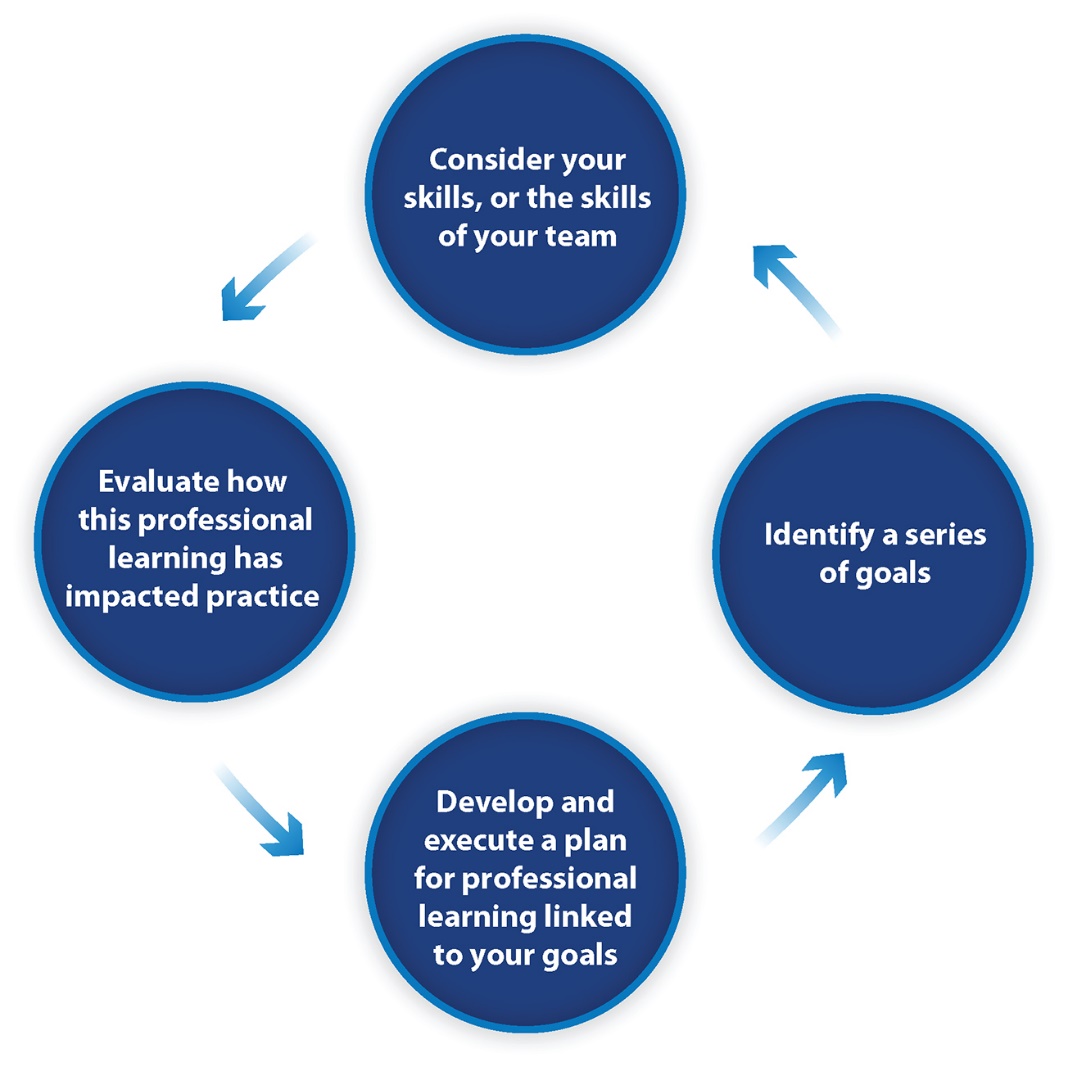 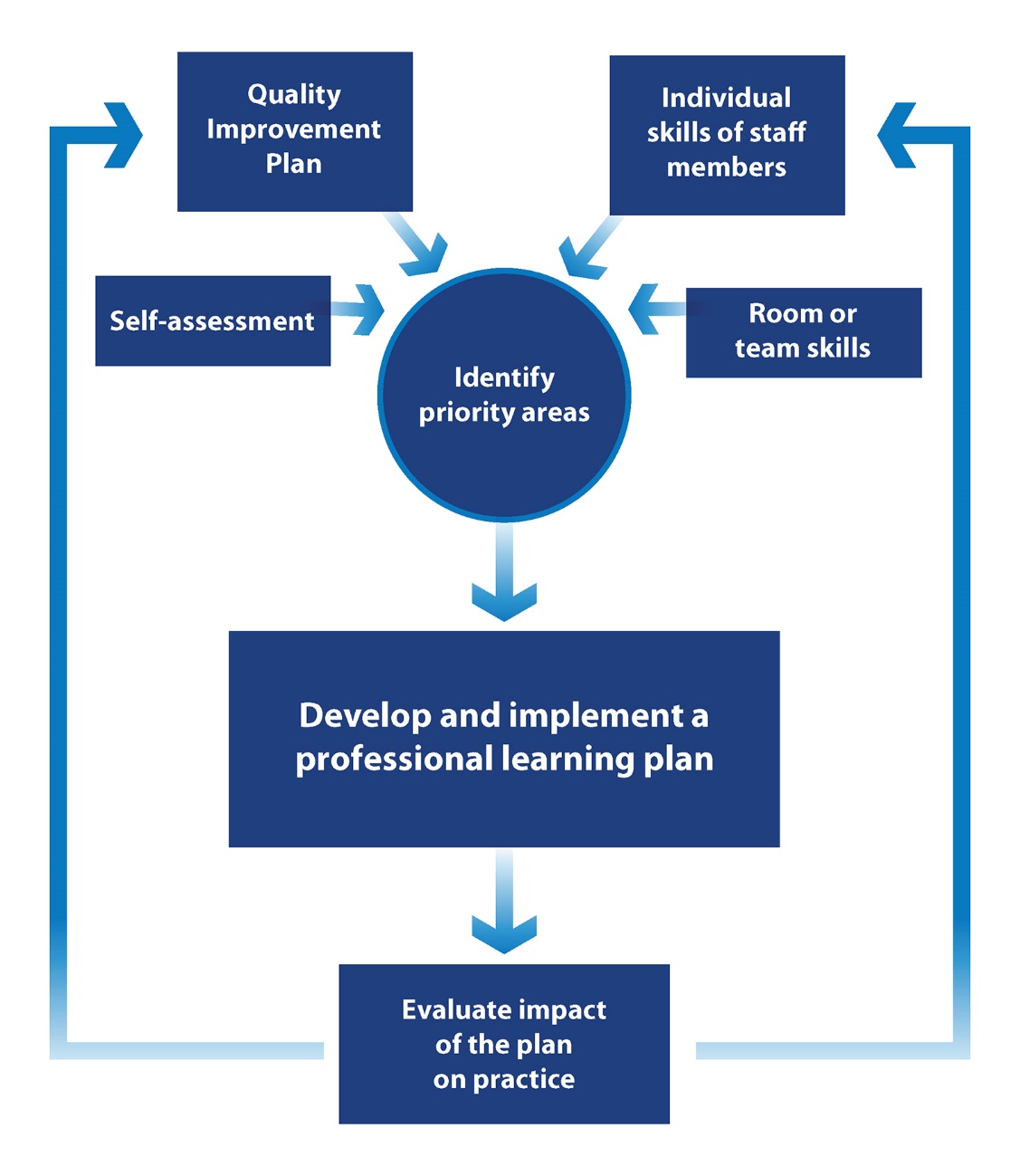 Professional learning plan 2021Service/School/Scheme: ___________________    Leader responsible: ________________________	Before identifying your professional learning goals and activities, you might want to ask members of your team to complete an audit of their individual skills (Attachment 2) and participate in a whole-of-team discussion on learning priorities related to your QIP. Current priorities (from QIP):Based on these priorities, identify the goals for yourself, your organisation/scheme/service, this will help inform the professional learning priorities.Goal 1Goal 2Goal 3After identifying your goals, build a plan that includes an intention and details about the participants, professional learning resources, timeframe, budget (for the service to pay) and implementation steps.Copy and add more tables if you have more than 3 goals, but we recommend keeping your plan to a manageable number of goals (no more than 6). After completing the professional learning, evaluate your experiences.Evaluation (To be filled after completing professional learning. Add rows as needed)At the end of the year, reflect on the top professional learning topics/courses/modules you have completed. You could do this together as a service team, room team or even as an individual.Evaluation (To be completed at the end of the year)Attachment 1:  Team-level professional learning prioritiesName: 	________________________  Role: ____________________ Date: ____________ Attachment 2: Audit of individual skills  Name: 	________________________  Role: _____________________ Date: ____________ Do you want to upgrade your qualifications?  YES / NO / UNSURE Service-level budget development Goal 1:  Goal 1:  Goal 1:  Goal 1:  Goal 1:  Goal 1:  Goal 1:  Learning intentionsLearning intentionsParticipants identifiedProfessional learning resources/opportunitiesTimeframeBudget Implementation plan This is a brief description of the intended learning outcome. SMART goals may assist you. This is a brief description of the intended learning outcome. SMART goals may assist you. Progress and reviewGoal 2:  Goal 2:  Goal 2:  Goal 2:  Goal 2:  Goal 2:  Goal 2:  Learning intentionsLearning intentionsParticipants identifiedProfessional learning resources/opportunitiesTimeframeBudget Implementation plan Progress and reviewGoal 3:  Goal 3:  Goal 3:  Goal 3:  Goal 3:  Goal 3:  Goal 3:  Learning intentionsLearning intentionsParticipants identifiedProfessional learning resources/opportunitiesTimeframeBudget Implementation plan Progress and reviewEducator feedback and commentary Changes in practice or performance Estimated hours of learningEstimated investment in professional learningTop 3 Professional Learning topics/courses/modules completed this year….Top 3 Professional Learning topics/courses/modules completed this year….Reflections  Contextual documents Skills we need to strengthen ….  How might we do that … Training/resources available… Service philosophy Quality Improvement Plan priorities relevant to staff developmentQuality Improvement Plan priorities relevant to staff developmentQuality Improvement Plan priorities relevant to staff developmentReconciliation Action Plan commitments Team/Room performance Suggestions or needs based on assessment and ratings reportOther (please describe) Areas of practice Current strengths and skillsAreas I want to develop furtherNQS Quality Area 1: Educational program and practice/Curriculum areasNQS Quality Area 2: Children’s health and safety/Nutrition/Physical activity NQS Quality Area 3: Physical environment/Outdoor learning/Risky play NQS Quality Area 4: Staffing arrangements/Code of EthicsNQS Quality Area 5: Relationships with children/disability and additional needs/ trauma-informed practice  NQS Quality Area 6: Collaborative partnership with families and communities/Reconciliation/Cultural inclusion NQS Quality Area 7: Leadership and service management/Professional conversations Other (please describe):   RoleEst. no. of employees   On-boarding induction/ orientationCompliance trainingWhole-of-team  development Individual  development Service leader/ Director/
Educational leaderRoom leaders/ Curriculum specialists Experienced teachers and educators New career teachers/educators Cook/Kitchen Admin/Finance  Inclusion support Other Other 